P.O. BOX 2543 • KNOXVILLE, TENNESSEE 37901
(865) 522-5669 CATERING BOX LUNCH MENU PREORDER FORMALISE 2019 ANNUAL CONFERENCETUESDAY, SEPTEMBER 24, 2019, 12-1 PMSUBMIT ORDERS VIA EMAIL BY SEPTEMBER 18, 2019 TOLYNN ARMSTRONG, larmstrong@kccsmg.comPAYMENT DUE AT PICKUP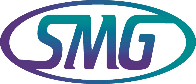 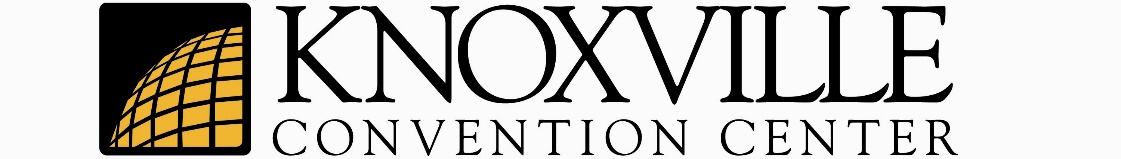 An SMG Managed FacilityMenu Selections:  Qty.xPrice=TotalRoasted Turkey & Provolone Cheese on Sourdough Bread with Lay’s Potato Chips, Chocolate Chunk Cookie & Bottled Water or Sodax$11.50=$Grilled Squash, Zucchini & Peppers with Hummus on Ciabatta Bread with Lay’s Potato Chips, Chocolate Chunk Cookie & Bottled Water or Sodax$11.50=$Chicken Salad on a Croissant with Lay’s Potato Chips, Chocolate Chunk Cookie & Bottled Water or Sodax$11.50=$Chef Salad ~ Mixed Lettuces with Thinly Sliced Ham & Turkey, Shredded Cheddar Cheese, Chopped Tomatoes & Diced Eggs, with Chocolate Chunk Cookie & Bottled Water or Sodax$12.50=$Chicken Caesar Salad ~ Crisp Romaine Lettuce, Grape Tomatoes, Black Olives, Fresh Parmesan Cheese, Sliced Grilled Chicken Breast & Toasted Herb Croutons with Chocolate Chunk Cookie & Bottled Water or Sodax$12.50=$Subtotal $